ППМИ-2021 21 декабря  в  селе Асяново  провели три итоговых собрании по участию и выбору проекта в Программе поддержки местных инициатив. 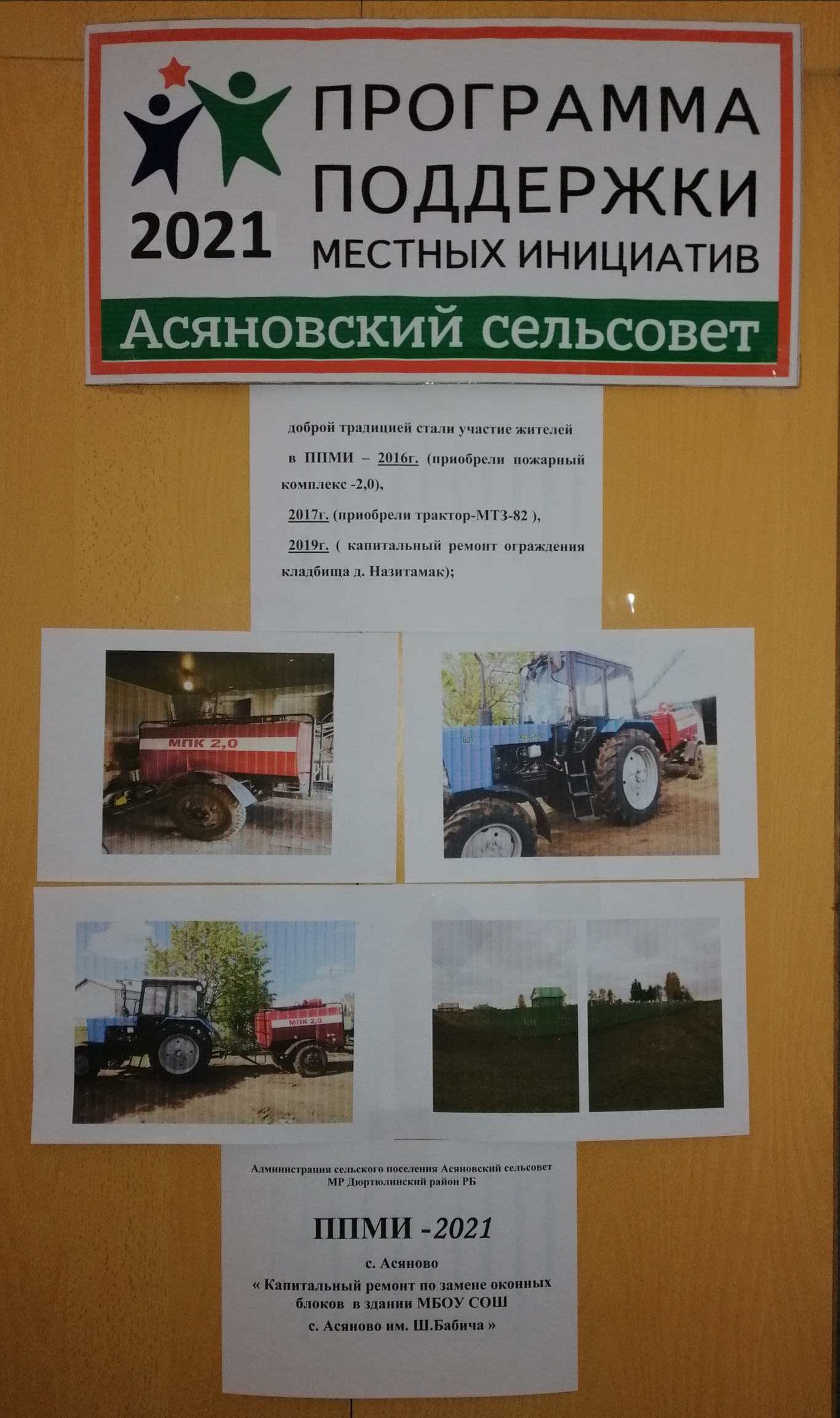 Программа поддержки местных инициатив для сельских поселений стала реальной возможностью решать вопросы по благоустройству территорий, ремонту социальных объектов. Поэтому каждое сельское поселение старается ежегодно включаться в эту Программу.Ежегодно жители села Асяново принимают участие в конкурсе проектов ППМИ. Вот и в этом году они собрались в сельском многофункциональном доме культуры и в актовом зале административного здания ГКФХ Тухбатуллина для того, чтобы вместе выбрать самую актуальную проблему. В связи с угрозой распространения коронавируса рассмотрение вопросов итогового собрания жителей села проведено по группам. В отборе проектов развития общественной инфраструктуры села Асяново всего приняли участие  132 человека. 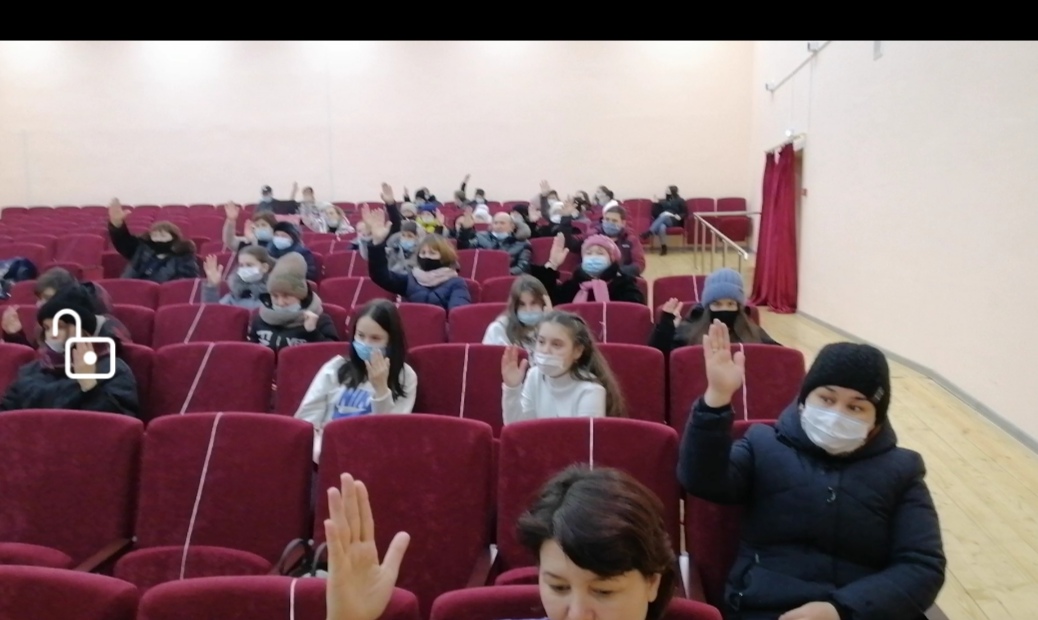 В  повестку  дня  были  включены следующие   вопросы: информация о конкурсе проектов развития общественной инфраструктуры, основанных на местных инициативах; определение приоритетной проблемы для участия в конкурсе; определение вклада населения для софинансирования; выборы членов инициативной группы для организации работ в рамках ППМИ; принятие решения о расходовании сэкономленных средств.Собрание вел глава сельского поселения Рустем Калимуллин. Он ознакомил участников с задачами конкурса, с правилами участия, также проинформировал  о том, как важно принимать участие в программе,  в которой жители сами выбирают приоритетные проблемы своего села.  Населением села были выдвинуты три основных проекта: замена окон в МБОУ СОШ  с. Асяново им. Ш.Бабича, ремонт дорог и благоустройство родника.По итогам общего голосования жители единогласно приняли решение: участвовать в данной программе и наиболее важной задачей определили  замену окон в МБОУ СОШ  с. Асяново им. Ш.Бабича. Была избрана инициативная группа из 4 человек. В её состав вошли активные жители,  которым предстоит организовать дело и информировать население о ходе реализации проекта.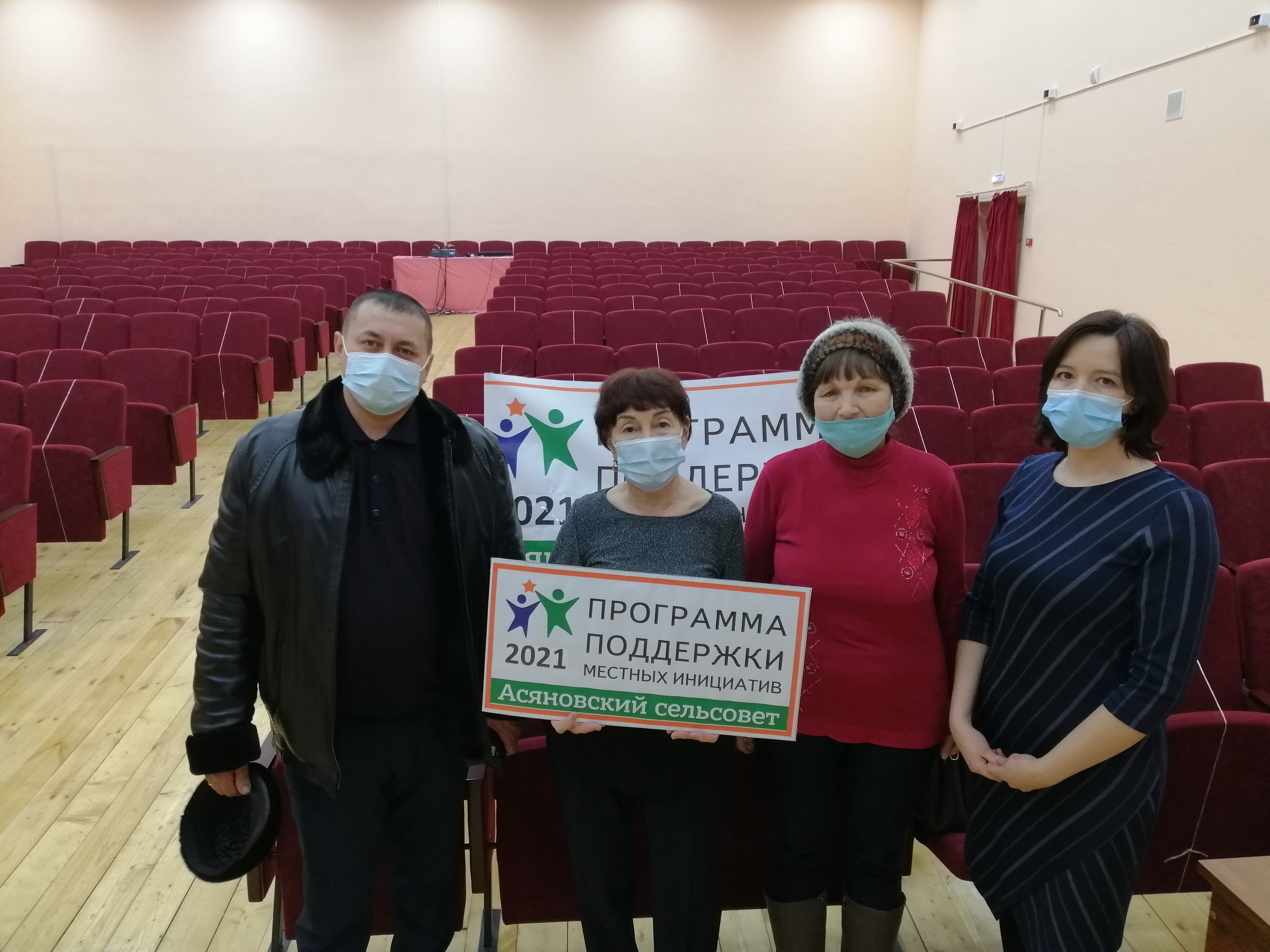  Для софинансирования проекта ППМИ решили внести 10%-ный вклад с населения. Жители одобрили и приняли единогласное решение. 